Collins Hill’s Got Talent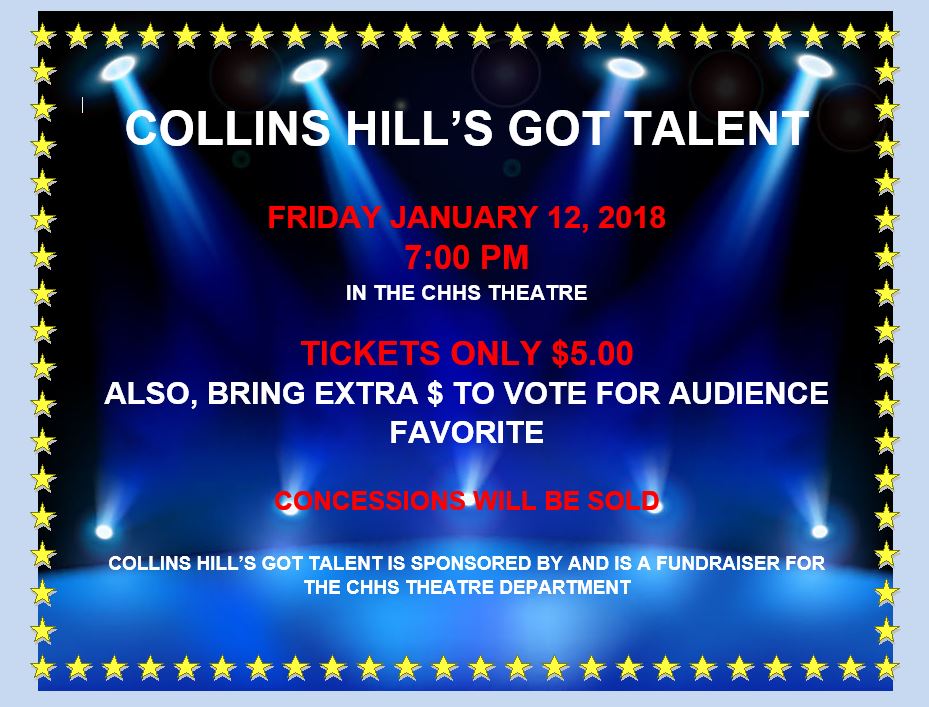 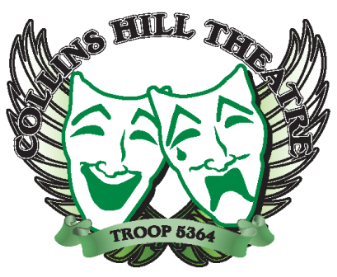 2018 Performers(In no particular order)Shane Brown & Tre’ WyattAshlee LynchEsther KimGiselle EscobarLauryn ShealyMolly ThomasJonah HarmonCorbin Jones & Foxx ClarkMaddie RossChrista CampbellJustice Johnigan & Aim LaccrucheCedrick AmbeauMaya JumppMarya BekhitEmily MunozMarie Jordan & Kasey MillerAngel KuligMahlon PhillipsMikayla DudleyMadeline Demos & Noelle McIntyreJordan BlackwellJalen MajorMia Roxbury Congratulations!! All performers and emcees are required to attend a mandatory FULL DRESS rehearsal on Thursday, January 11 from 2:30 – 5:30 p.m. in the CHHS Theatre. If you do not attend, you will be removed from the show. You must wear your performance attire and have everything you need for the actual show. Please select outfits that are school and performance appropriate. If your act requires a music track, send your iTunes-compatible music file to our Stage Manager, Hannah Holland  (hannahholland402@yahoo.com) by Monday, January 8th. All singing tracks must be a KARAOKE version if you are singing without an instrument. All lyrics must be school-appropriate. And, PLEASE MEMORIZE all lyrics/lines – phones and scripts will not be allowed on stage.